МУНИЦИПАЛЬНЫЙ ОКРУГ ТАЗОВСКИЙ РАЙОНМуниципальное бюджетное дошкольное образовательное учреждениедетский сад «Олененок»ул. Северная, 5, п. Тазовский, Ямало-Ненецкий автономный округ, 629350тел./факс: (34940) 2-00-10 olenenok@tazovsky.yanao.ruИНН 8904081720/КПП 890401001; ОГРН 1168901053012; ОКВЭД 85.11 Консультация для родителей«Нормативные испытания «ГТО» и как их проходить»Подготовила:инструктор по ФК Быкова Э.В.ТазовскийНормативные испытания «ГТО» и как их проходитьА ваши воспитанники уже готовы к сдачи норм ГТО? Не удивляйтесь!В настоящее время в образовательных организациях возрождается эта добрая традиция советского времени.Цель – сделать работу по физическому воспитанию детей систематической и результативной. Сегодня мы и постараемся разобраться, как организовать работу по внедрению Комплекса ГТО, заинтересовать этим процессом дошкольников и помочь им получить первые значки ГТО уже в детском саду.Итак, что же такое ГТО?Всероссийский физкультурно-спортивный комплекс «Готов к труду иобороне» (далее – Комплекс ГТО) был введен 1 сентября 2014 г. Указом Президента РФ. (Указ Президента РФ от 24 марта 2014 г. № 172 “О Всероссийском физкультурно- спортивном комплексе «Готов к труду и обороне»)Комплекс ГТО – полноценная программная и нормативная основа физического воспитания населения страны, нацеленная на развитие массового спорта и оздоровление нации.Комплекс ГТО предусматривает подготовку к выполнению и непосредственное выполнение населением различных возрастных групп (от 6 до 70 лет и старше) установленных нормативных требований по трем уровням трудности, соответствующим золотому, серебряному и бронзовому знакам отличия «Готов к труду и обороне» (ГТО).Какие привилегии дает значок ГТО? Наличие знаков отличия будет учитываться при поступлении в высшие учебные заведения. Обучающимся, имеющим золотой знак, может быть назначена повышенная государственная академическая стипендия. К примеру, за пять золотых знаков, полученных подряд, предусмотрен правительственная награда.А работодателям рекомендовано продумать вопрос с премиями и надбавками работникам, которые отличились. Программа стимулирования и поощрения «значкистов ГТО» еще разрабатывается.Кто может выполнить нормы ГТО?Структура Комплекса ГТО состоит из 11 ступеней в соответствии с возрастными группами (Постановление Правительства РФ от 11.06. 2014 г. № 540 «Об утверждении Положения о Всероссийском физкультурно-спортивном комплексе «Готов к труду и обороне»)I СТУПЕНЬ — от 6 до 8 лет II СТУПЕНЬ — от 9 до 10 лет III СТУПЕНЬ — от 11 до 12 лет IV СТУПЕНЬ — от 13 до 15 лет V СТУПЕНЬ — от 16 до 17 лет VI СТУПЕНЬ — от 18 до 29 лет VII СТУПЕНЬ — от 30 до 39 лет VIII СТУПЕНЬ — от 40 до 49 лет IX СТУПЕНЬ — от 50 до 59 лет X СТУПЕНЬ — от 60 до 69 лет XI СТУПЕНЬ — от 70 лет и старшеЦель и задачи физкультурно-спортивного комплекса ГТОЦель - повышение эффективности использования возможностей физической культуры и спорта в укреплении здоровья, гармоничном и всестороннем развитии личности, воспитание патриотизма и гражданственности, улучшение качества жизни граждан Российской Федерации.Задачи комплекса ГТО:увеличение числа граждан, систематически занимающихся физической культурой и спортом;повышение уровня физической подготовки, продолжительности жизни граждан;формирование у населения осознанных потребностей в систематических занятиях физической культурой и спортом, физическом самосовершенствовании, веденииздорового образа жизни;повышение общего уровня знаний населения о средствах, методах и формах организации самостоятельных занятий, в том числе с использованием современных информационных технологий;модернизация системы физического воспитания и системы развития массового, детско- юношеского, школьного и студенческого спорта в образовательных организациях, в том числе путем увеличения количества спортивных клубов.На каких принципах основывается комплекс ГТО?Добровольность и доступностьОздоровительная и личностно ориентированная направленность Обязательность медицинского контроляУчет региональных особенностей и традицийЭтапы внедрения Комплекса ГТОСогласно утвержденному плану внедрение Комплекса ГТО должно проходить поэтапно на федеральном, региональном и местных уровнях (Распоряжение Правительства Российской Федерации от 30 июня 2014 года № 1165-р об утверждении плана мероприятий по внедрению Всероссийского физкультурно-спортивного комплекса «Готов к труду и обороне»)Первый этап – организационно-экспериментальный (май 2014 года – декабрь 2015 года). Предусматривал внедрение комплекса ГТО среди учащихся образовательных организаций в 12 субъектах Российской Федерации, в том числе и Кемеровской области.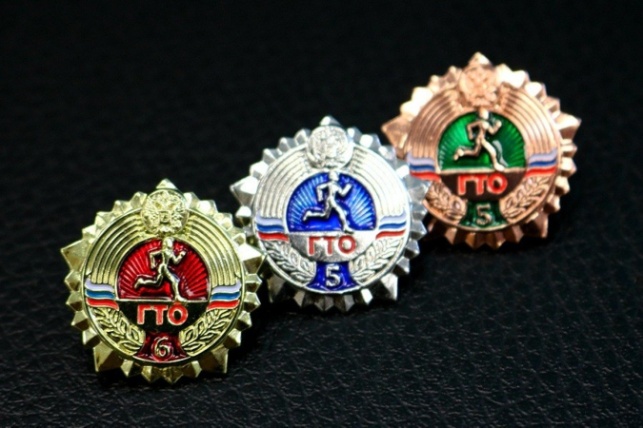 С января 2016 г. начался второй этап. В ходе этого этапа предусматривается внедрение комплекса ГТО для обучающихся всех образовательных организаций страны, а также других категорий населения в 12 субъектах РФ.А третий этап повсеместного внедрения комплекса ГТО среди всех категорий населения России начнется с марта 2017г.С какого возраста дошкольники могут сдавать нормы ГТО?В настоящее время воспитанники всех дошкольных образовательных организаций, которым исполнилось 6 лет, могут участвовать в подготовке и сдаче норм ГТО.Все ли дети будут допущены к выполнению нормативов? К сдаче нормативовдопускаются воспитанники 1 и 2 группы здоровья, отнесенные по состоянию здоровья к основной медицинской группе для занятий физической культурой. Воспитанники, относящиеся к подготовительной медицинской группе, смогут выполнять нормативы только после дополнительного обследования врачом. Специальная медицинская группа к выполнению нормативов не допускается.Какие виды испытаний комплекса ГТО для I ступени?Обязательные испытанияЧелночный бег 3х10 м (с) или бег на 30 м (с) Смешанное передвижение (1 км)Подтягивание из виса на высокой перекладине (количество раз) или подтягивание из виса лежа на низкой перекладине (количество раз) или сгибание и разгибание рук в упоре лежа на полу (количество раз)Наклон вперед из положения стоя с прямыми ногами на полуИспытания (тесты) по выборуПрыжок в длину с места толчком двумя ногами (см) Бег на лыжах на 1 км (мин, с)Метание теннисного мяча в цель, дистанция 6 м (количество раз)Бег на лыжах на 2 км (мин, с) или смешанное передвижение на 1,5 км по пересеченной местностиПлавание без учета времени (м)Для получения знака отличия Комплекса ГТО необходимо выполнить обязательные испытания (тесты) по определению уровня развития скоростных возможностей, выносливости, силы, гибкости, а также необходимое количество испытаний (тестов) по выбору по определению уровня развития скоростно-силовых возможностей, координационных способностей, уровня овладения прикладными навыками. Виды обязательных испытаний (тестов) и испытаний (тестов) по выбору изложены в приложении к настоящим государственным требованиям к уровню физической подготовленности населения при выполнении нормативов Всероссийского физкультурно- спортивного комплекса «Готов к труду и обороне» (Приложение 1)Требования к оценке знаний и умений в соответствии с федеральным государственным образовательным стандартом.Какие требования предъявляются к подбору испытаний?Соответствие возрасту детей Безопасность жизни и здоровьяНаличие количественной оценкиНаличие данных упражнений в программах по физическому воспитанию дошкольниковПреемственность с основной общеобразовательной программой начального общего образованияОтсутствие временных затратКак организовать работу с детьми в ДОО?Чтобы организовать эффективную работу по физическому воспитанию необходимо оценить уровень физической подготовленности детей с помощью педагогической диагностики. На начальном этапе она позволяет спланировать работу с учетом выявленных особенностей физического развития и мотивационной сферы воспитанников, на завершающем этапе увидеть ее результат.Педагогическая диагностика уровня физической подготовленности детей проводится в рамках спортивного праздника «Готовимся к спартакиаде ГТО», задача которого – создать условия для формирования социокультурного опыта дошкольников в результате соревновательной практики.Программа праздника содержит 4 вида испытаний: челночный бег 3х10м, прыжки в длину с места, подъем туловища из положения лежа на спине, бросок набивного мяча весом 1 кг. Педагогическая диагностика в ходе спортивного праздника проводится методом круговой тренировки. В спортивном зале определяются 4 станции по видам испытаний. Дети, разделившись на подгруппы, последовательно проходят их.Прохождение дошкольниками испытаний на каждой станции организуют помощники ведущего, которые фиксируют результаты в протоколах.Основная задача, которая ставится перед детьми на спортивном празднике – не соревноваться друг с другом, а показать наилучший результат, максимально реализовать свои двигательные возможности в условиях сотрудничества с педагогами и другими детьми. Для этого организаторы мероприятия создают атмосферу доброжелательности – каждый ребенок должен почувствовать себя успешным.Результаты, которые дети показали на спортивном празднике, вносятся в протокол и ранжируются: за самый высокий результат присваивается 1-е место, за самый низкий – последнее. Баллы высчитываются по сумме занятых мест участниками по всем видам испытаний. Дети, набравшие наименьшее количество баллов, становятся основными претендентами для участия в муниципальной спартакиаде.По окончании праздника определяется уровень физической подготовленности ребёнка с учетом возраста и пола. Окончательные результаты диагностики фиксируются в паспорте физической подготовленности. Так родители могут видеть динамику развития ребёнка и планировать его подготовку к сдаче нормативов I ступени Комплекса ГТО.Результаты рейтинга не оглашаются публично, однако родители могут на индивидуальных консультациях ознакомится с результатами своего ребёнка.Таким образом, спортивный праздник «Готовимся к спартакиаде ГТО», проводим в детском саду, выполняет функции диагностики и определяет состав участников для муниципальной спартакиады.Приложение 1Утверждены приказом Мин спорта России от «08» июля 2014 г. № 575Государственные требования к уровню физической подготовленности населения при выполнении нормативов Всероссийского физкультурно-спортивного комплекса«Готов к труду и обороне» (ГТО)СТУПЕНЬ(возрастная группа от 6 до 8 лет)Виды испытаний (тесты) и нормативы Всероссийского физкультурно-спортивного комплекса «Готов к труду и обороне» (ГТО) (далее – виды испытаний (тесты) и нормативы)Для получения знака отличия Комплекса необходимо выполнить обязательные испытания (тесты) по определению уровня развития скоростных возможностей, выносливости, силы, гибкости, а также необходимое количество испытаний (тестов) по выбору по определению уровня развития скоростно-силовых возможностей, координационных способностей, уровня овладения прикладными навыками. Виды обязательных испытаний (тестов) и испытаний (тестов) по выбору изложены в приложении к настоящим государственным требованиям к уровню физической подготовленности населения при выполнении нормативов Всероссийского физкультурно-спортивного комплекса «Готов к труду и обороне» (ГТО) (далее – Требования).Требования к оценке знаний и умений – в соответствии с федеральным государственным образовательным стандартом.Рекомендации к недельному двигательному режиму (не менее 8 часов)Приложение 2Прыжок в длину с местаПорядок проведения испытанийПрыжок в длину с места толчком двумя ногами выполняется в соответствующем секторе для прыжков. Место отталкивания должно обеспечивать хорошее сцепление с обувью.Участник принимает ИП: ноги на ширине плеч, ступни параллельно, носки ног перед линией отталкивания. Одновременным толчком двух ног выполняется прыжок вперед. Мах руками допускается.Измерение производится по перпендикулярной прямой от места отталкивания любой ногой до ближайшего следа, оставленного любой частью тела участника.Участнику предоставляются три попытки. В зачет идет лучший результат.Ошибки (попытка не засчитывается):заступ за линию отталкивания или касание ее; выполнение отталкивания с предварительного подскока; отталкивание ногами поочередно.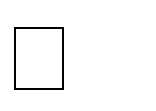 Техника выполнения прыжка в длину с местаТехника прыжка с места делится на: подготовку к отталкиванию отталкивание полет приземление (рис. 1).Рис. 1. Прыжок в длину с места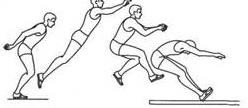 Подготовка к отталкиванию: спортсмен подходит к линии отталкивания, стопы ставятся на ширину плеч или чуть уже ширины плеч, затем спортсмен поднимает руки вверх чуть назад, одновременно прогибаясь в пояснице и поднимаясь на носки. После этого плавно, но достаточно быстро опускает руки вниз-назад, одновременно опускается на всю стопу, сгибает ноги в коленных и тазобедренных суставах, наклоняясь вперед так, чтобы плечи были впереди стоп, а тазобедренный сустав находился над носками.Руки, отведенные назад, слегка согнуты в локтевых суставах. Не задерживаясь в этом положении, спортсмен переходит к отталкиванию.Отталкивание важно начинать в момент, когда тело прыгуна еще опускается по инерции вниз, т.е. тело движется вниз, но уже начинается разгибание в тазобедренных суставах, при этом руки активно и быстро выносятся вперед чуть вверх по направлению прыжка.Далее происходит разгибание в коленных суставах и сгибание в голеностопных суставах. Завершается отталкивание в момент отрыва стоп от грунта.После отталкивания прыгун распрямляет свое тело, вытянувшись как струна, затем сгибает ноги в коленных и тазобедренных суставах и подтягивает их к груди. Руки при этом отводятся назад-вниз, после чего спортсмен выпрямляет ноги в коленных суставах, выводя стопы вперед к месту приземления. В момент касания ногами места приземления прыгун активно выводит руки вперед, одновременно сгибает ноги в коленных суставах и подтягивает таз к месту приземления, заканчивается фаза полета. Сгибание ног должно быть упругим, с сопротивлением. После остановки прыгун выпрямляется, делает два шага вперед и выходит с места приземления.Приложение 3Наклоны вперед из положения стоя с прямыми ногами на полу или на гимнастической скамьеПорядок проведения испытанийНаклон вперед из положения стоя с прямыми ногами выполняется из исходного положения (далее – ИП): стоя на полу или гимнастической скамье, ноги выпрямлены в коленях, ступни ног расположены параллельно на ширине 10 — 15 см. Участник выступает в спортивной форме, позволяющей спортивным судьям определять выпрямление ног в коленях.При выполнении испытания (теста) на полу участник по команде выполняет двапредварительных наклона. При третьем наклоне касается пола пальцами или ладонями двух рук и удерживает касание в течение 2 с.При выполнении испытания (теста) на гимнастической скамье участник по команде выполняет два предварительных наклона, ладони двигаются вдоль линейки измерения. При третьем наклоне участник максимально наклоняется и удерживает касание линейки измерения в течение 2 с. Величина гибкости измеряется в сантиметрах. Результат выше уровня гимнастической скамьи определяется знаком «-», ниже — знаком «+».Ошибки (испытание (тест) не засчитывается):сгибание ног в коленях;удержание результата пальцами одной руки; отсутствие удержания результата в течение 2 с.Приложение 4Сгибание и разгибание рук в упоре лежа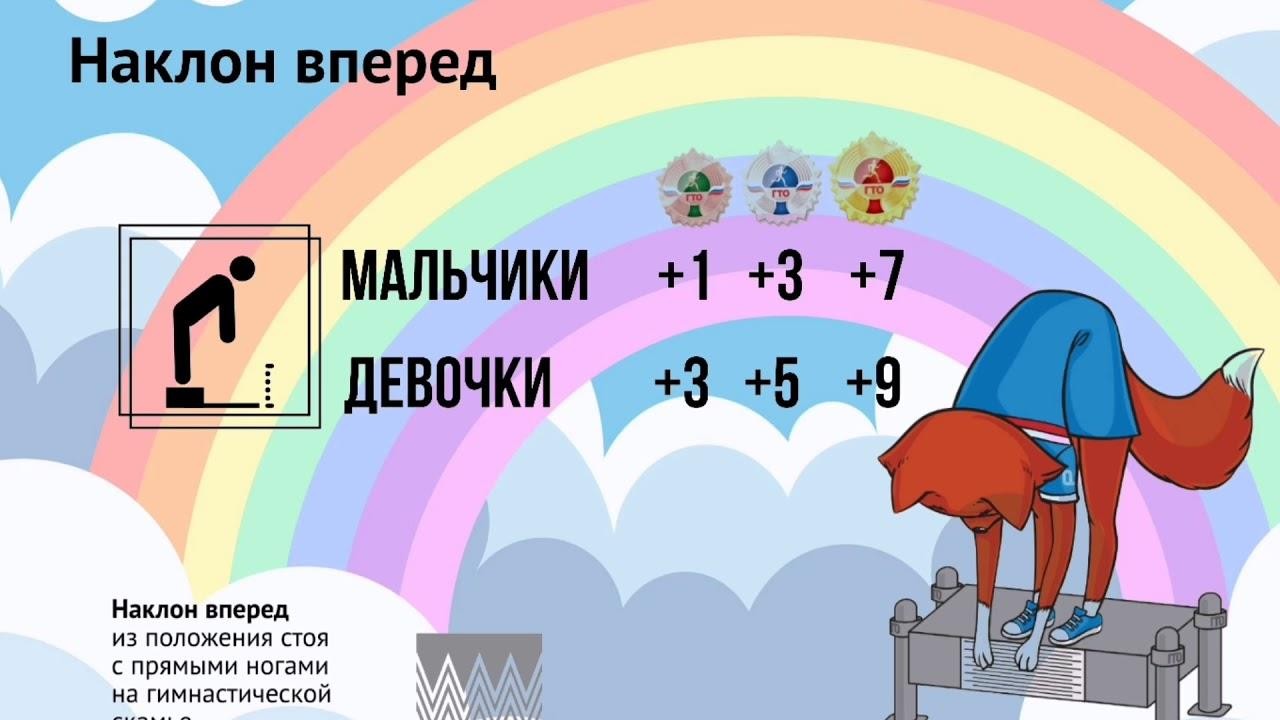 Выполнение сгибания и разгибания рук в упоре лежа на полу, может проводиться с применением «контактной платформы», либо без нее.Сгибание и разгибание рук в упоре лежа на полу выполняется из ИП: упор лежа на полу, руки на ширине плеч, кисти вперед, локти разведены не более чем на 45 градусов, плечи, туловище и ноги составляют прямую линию. Стопы упираются в пол без опоры.Участник, сгибая руки, касается грудью пола или «контактной платформы» высотой 5 см, затем, разгибая руки, возвращается в ИП и, зафиксировав его на 0,5 с, продолжает выполнение испытании (теста).Засчитывается количество правильно выполненных сгибаний и разгибаний рук, фиксируемых счетом спортивного судьи в ИП.Ошибки (попытка не засчитывается):1) касание пола коленями, бедрами, тазом; 2) нарушение прямой линии «плечи — туловище — ноги»; 3) отсутствие фиксации на 0,5 с ИП; 4) поочередное разгибание рук;5) отсутствие касания грудью пола (платформы); 6) разведение локтей относительно туловища более чем на 45 градусов.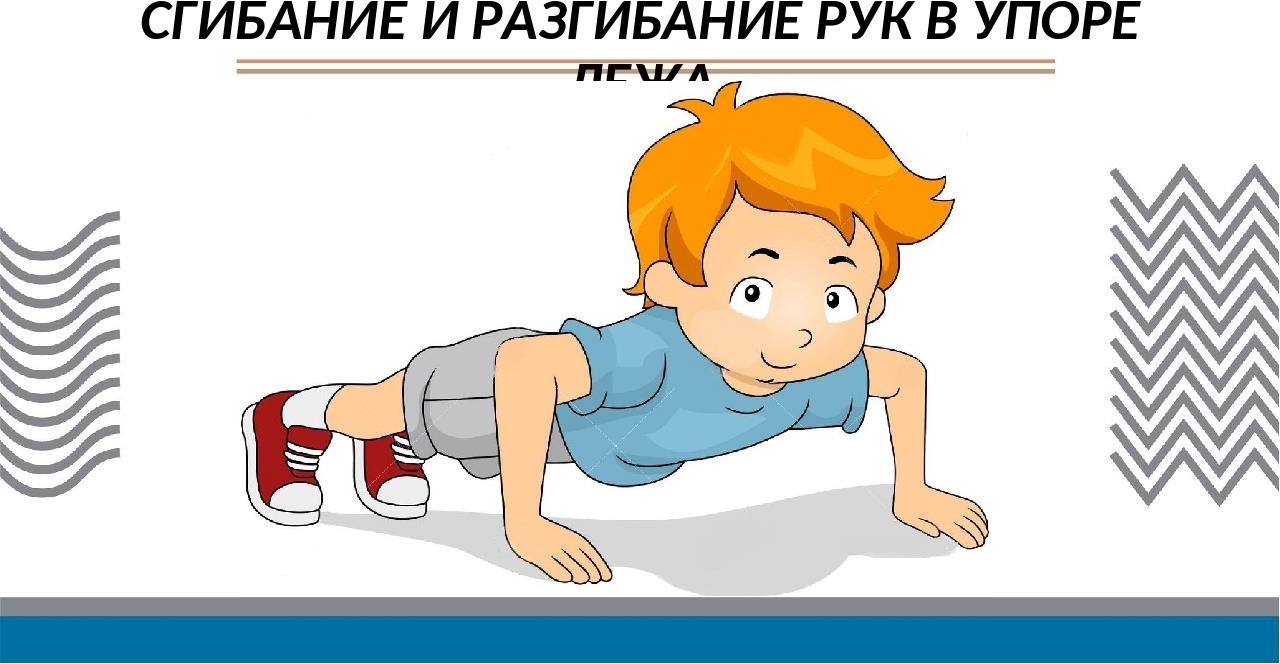 Приложение 5ПлаваниеПлавание проводится в бассейнах или специально оборудованных местах на водоемах. Допускается стартовать с тумбочки, бортика или из воды. Способ плавания – произвольный. Пловец касается стенки бассейна или края (границы) специально оборудованного места для плавания какой-либо частью тела при завершении каждого отрезка дистанции и на финише.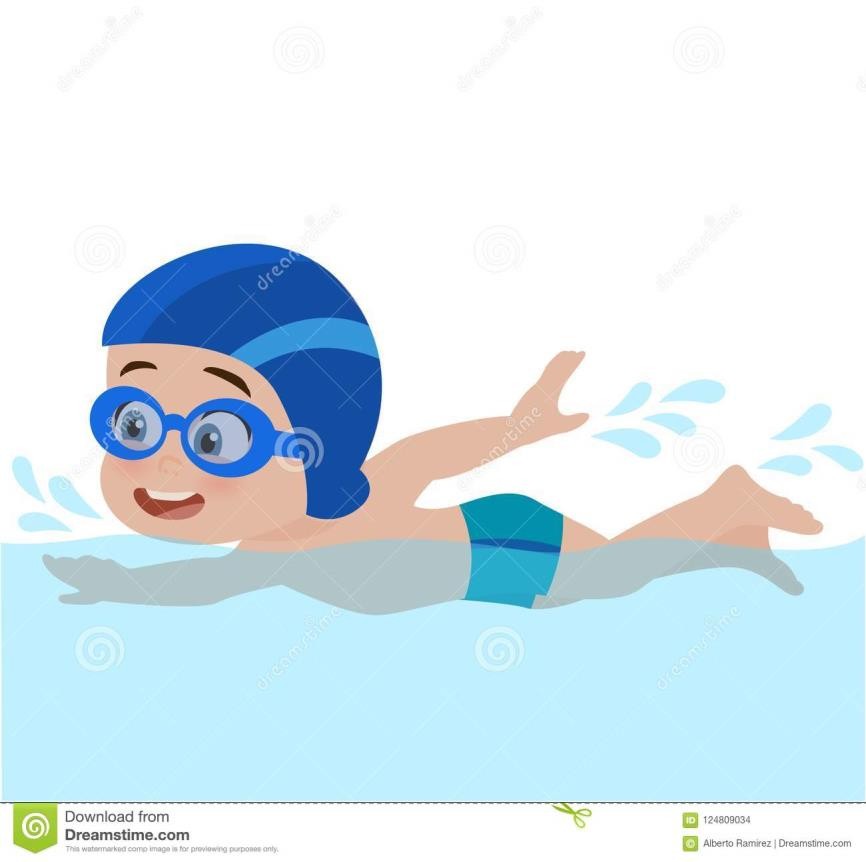 Испытание (тест) прекращается при:1) ходьбе либо касании дна ногами; 2) использовании для продвижения или сохранения плавучести разделителей дорожек или подручных средств.Приложение 6Подтягивание из виса на высокой перекладине Порядок проведения испытанийПодтягивание из виса на высокой перекладине выполняется из ИП: вис хватом сверху, кисти рук на ширине плеч, руки, туловище и ноги выпрямлены, ноги не касаются пола, ступни вместе.Участник подтягивается так, чтобы подбородок поднялся выше грифа перекладины, затем опускается в вис и, зафиксировав ИП на 0,5 с, продолжает выполнение испытания (теста). Засчитывается количество правильно выполненных попыток.Ошибки (попытка не засчитывается):подтягивание рывками или с махами ног (туловища); подбородок не поднялся выше грифа перекладины; отсутствие фиксации на 0,5 с ИП;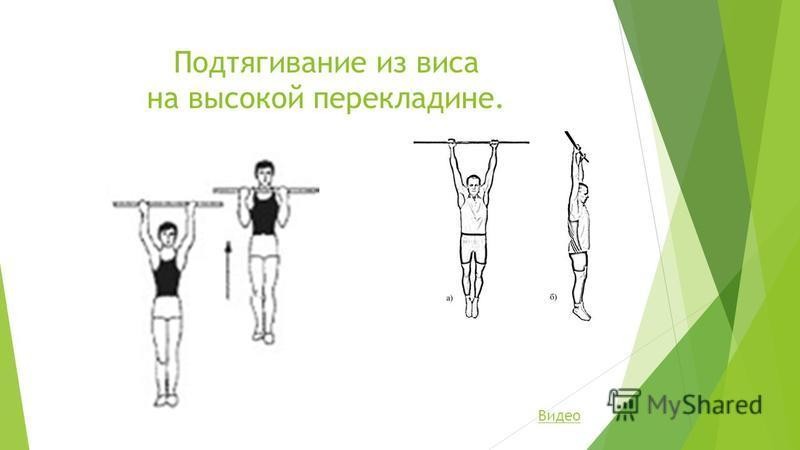 поочередное сгибание рук.Приложение 7Подтягивание из виса на низкой перекладине Порядок проведения испытанийПодтягивание из виса лежа на низкой перекладине выполняется из ИП: вис лежа лицом вверх хватом сверху, кисти рук на ширине плеч, голова, туловище и ноги составляют прямую линию, пятки могут упираться в опору высотой до 4 см.Высота грифа перекладины для участников I — III ступеней комплекса — 90 см. Высота грифа перекладины для участников IV — IX ступеней комплекса — 110 см.Для того чтобы занять ИП, участник подходит к перекладине, берется за гриф хватом сверху, приседает под гриф и, держа голову прямо, ставит подбородок на гриф перекладины. После чего, не разгибая рук и не отрывая подбородка от грифа, шагая вперед, выпрямляется так, чтобы голова, туловище и ноги составляли прямую линию. Помощник спортивного судьи подставляет опору под ноги участника. После этого участник выпрямляет руки и занимает ИП. Из ИП участник подтягивается до подъема подбородка выше грифа перекладины, затем опускается в вис и, зафиксировав на 0,5 с ИП, продолжает выполнение испытания (теста).Засчитывается количество правильно выполненных попыток, фиксируемых счетом спортивного судьи.Ошибки (попытка не засчитывается):подтягивание с рывками или с прогибанием туловища; подбородок не поднялся выше грифа перекладины; отсутствие фиксации на 0,5 с ИП;поочередное сгибание рук.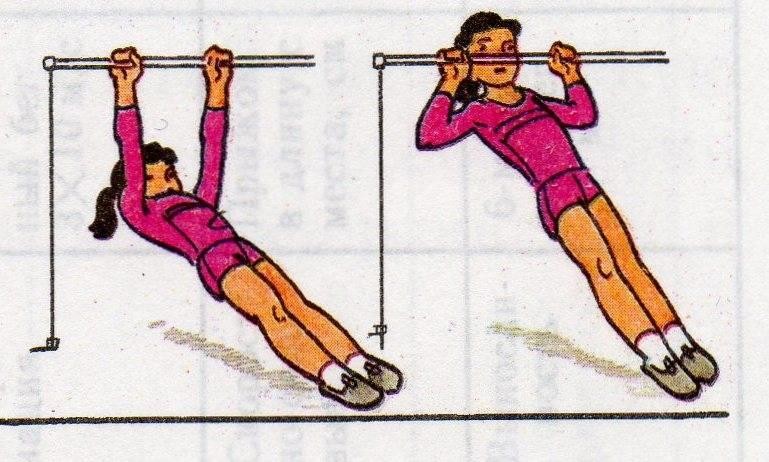 Приложение 8Бег на лыжах - единственный, норматив ГТО, который можно сдавать только зимой. Готовясь к сдаче норм комплекса ГТО можно значительно улучшить навыки скоростного передвижения на лыжах и сформировать привычку активного отдыха на лыжне. Прогулки на лыжах традиционно считаются одним из самых эффективных методов укрепления физического здоровья.Порядок проведения испытанийБег на лыжах проводится свободным стилем на дистанциях, проложенных преимущественно на местности со слабо- и среднепересеченным рельефом в закрытых от ветра местах в соответствии с Приложением 7 к СанПиН 2.4.2.2821-10 «Санитарно-эпидемиологические требования к условиям и организации обучения в общеобразовательных учреждениях», утвержденные постановлением Главного государственного санитарного врача Российской Федерации от 29.12.2010 № 189.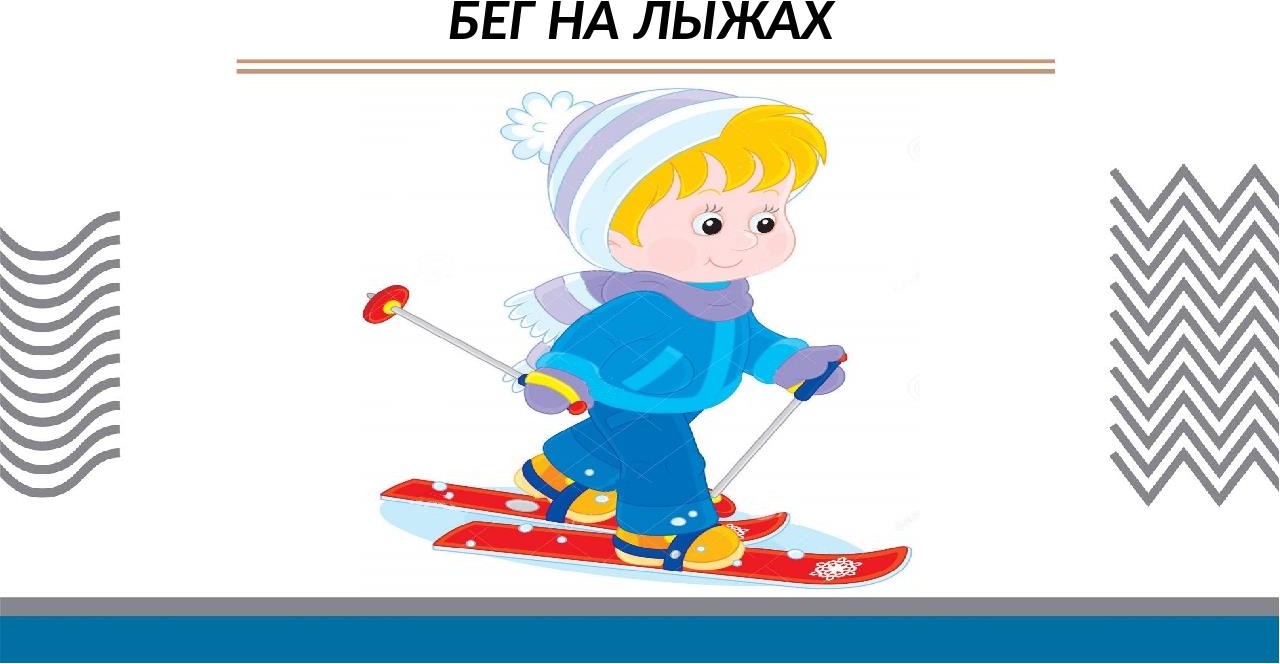 Приложение 9Метание теннисного мяча в цель Порядок проведения испытанийДля метания теннисного мяча в цель используется мяч весом 57 г.Метание теннисного мяча в цель производится с расстояния 6 м в закрепленный на стене гимнастический обруч диаметром 90 см. Нижний край обруча находится на высоте 2 м от пола.Участнику предоставляется право выполнить пять попыток. Засчитывается количество попаданий в площадь, ограниченную обручем.Ошибка (попытка не засчитывается):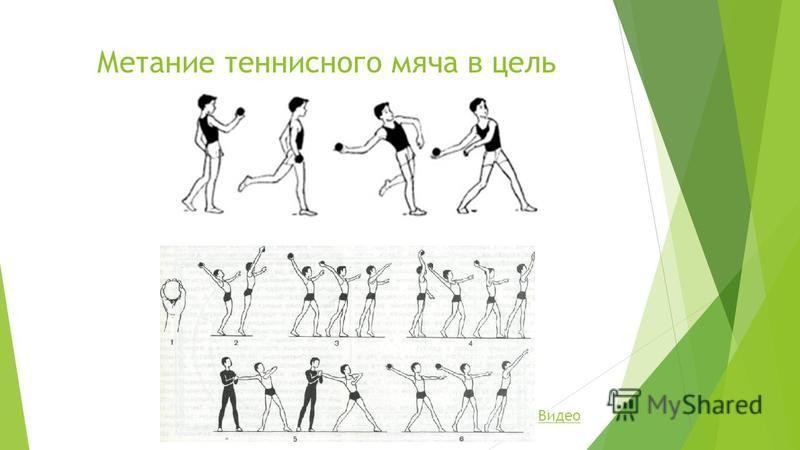 заступ за линию метания.Поднимание туловища из положения лежа на спине выполняется из исходного положения: лежа на спине, на гимнастическом мате, руки за головой «в замок», лопатки касаются мата, ноги согнуты в коленях под прямым углом, ступни прижаты партнером к полу. Участник выполняет максимальное количество поднимания туловища за 1 минуту, касаясь локтями бедер (коленей), с последующим возвратом в исходное положение.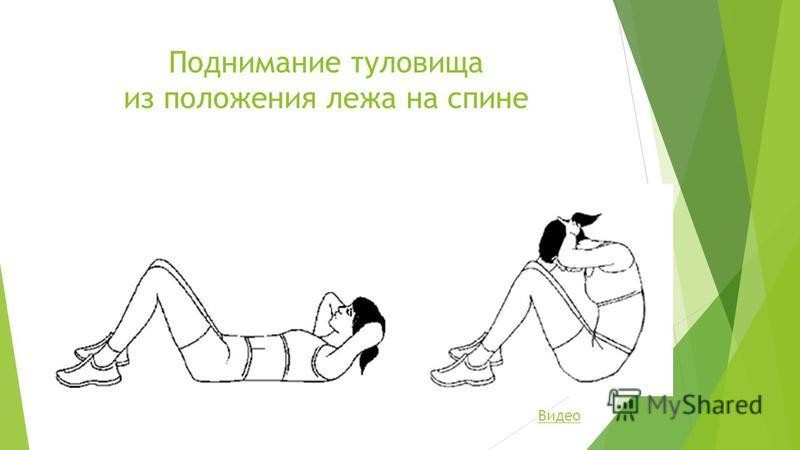 №Виды испытаний (тесты)НормативыНормативыНормативыНормативыНормативыНормативыМальчикиМальчикиМальчикиДевочкиДевочкиДевочкиБронзовый знакСеребряный знакЗолотой знакБронзовый знакСеребряный знакЗолотой знакОбязательные испытания (тесты)Обязательные испытания (тесты)Обязательные испытания (тесты)Обязательные испытания (тесты)Обязательные испытания (тесты)Обязательные испытания (тесты)1Челночный бег 3х10м(с)10,410,19,210,910,79,7Бег на 30м(с)6,96,75,97,27,06,22Смешанное передвижение на 1кмБез учета времениБез учета времениБез учета времениБез учета времениБез учета времениБез учета времени3Подтягивания из виса на высокой перекладине(кол-во раз)234---Или подтягивания из виса лежа на низкой перекладине (кол-во раз)56134511Или сгибание и разгибание рук в упоре лежа на полу (кол-во раз)791745114Наклон вперед из положения стоя с прямыми ногами нагимнастичес - кой скамье+1+3+7+3+5+95Прыжок в длину с места толчком двумя ногами вперед (см)1101201401051151356Метание теннисного мяча в цель, дистанция 6м(кол-во попаданий)2341237Поднимание туловища из положения лежа на спине (кол-во раз в1 минуту)2124351821308Бег на лыжах на 1км (мин.С)10.159.008.0011.009.308.30Или смешанное передвижение по пересеченной местности на1 км (мин. С)9.007.006.009.307.306.309Плавание на 25 м (мин \с)3.002.402.303.002.402.30Кол-во видов испытаний в возрастной группе888888Кол-во испытаний которые необходимо выполнить для получениязнака отличия Всероссийско гофизкультурно го комплекса «ГТО»667667№Виды двигательной активностиВременныйобъём в неделю не менее (мин)1.Утренняя гимнастика702.Обязательные учебные занятия в образовательных организациях1353.Виды двигательной активности в процессе учебного дня1204.Организованные занятия в спортивных секциях и кружках по легкой атлетике, плаванию, лыжам, гимнастике, подвижным играм, в группах общей физической подготовки, участие в спортивных соревнованиях.905.Самостоятельные занятия физической культурой(с участием родителей), в том числе подвижными играми и другими видами двигательной деятельности90В каникулярное время ежедневный двигательный режим должен составлять не менее 3 часов